Вести с кафедры естественнонаучного цикла(секция математики)декабрь, 2018г.         24 декабря  2018г. центр математического образования ГАУ ДПО «ВГАПО» провел  региональный конкурс коллективных проектов учащихся «Геометрическая новогодняя сказка», в которой учащиеся и учителя математики МОУ Лицея № 6 приняли активное участие. На конкурс представили свои работы следующие учащиеся: 5а класс - Шутов Глеб;5в класс- Красильникова Елизавета;6б класс - Березуцкая Екатерина, Тюрина Анастасия, Прошакова Дарья, Карташова Анжела, Ягодина Елизавета, Гордиенко Яна, Водолазова Дарья, Герасименко Софья, Мохаммад Омар Лима, Зубкова Ирина, Данилова Дарья, Сапункова Полина, Вафи Мина;6в класс – Полончук  Мария, Сяглов Арсений, Скачкова Алиса, Рамалданов Руслан, Мелихова Валерия;7б класс – Губерна Людмила, Василейко Ульяна, Свиридов Артем;8а класс – Деребезова Анна, Кузнецов Дмитрий, Скворцов Дмитрий, Зубкова, Казанкова Илона, Грицаенко Дарья;10а класс – Дадаева Шейла;10б класс - Милашенко Екатерина.  Все участники проекта получили сертификаты.      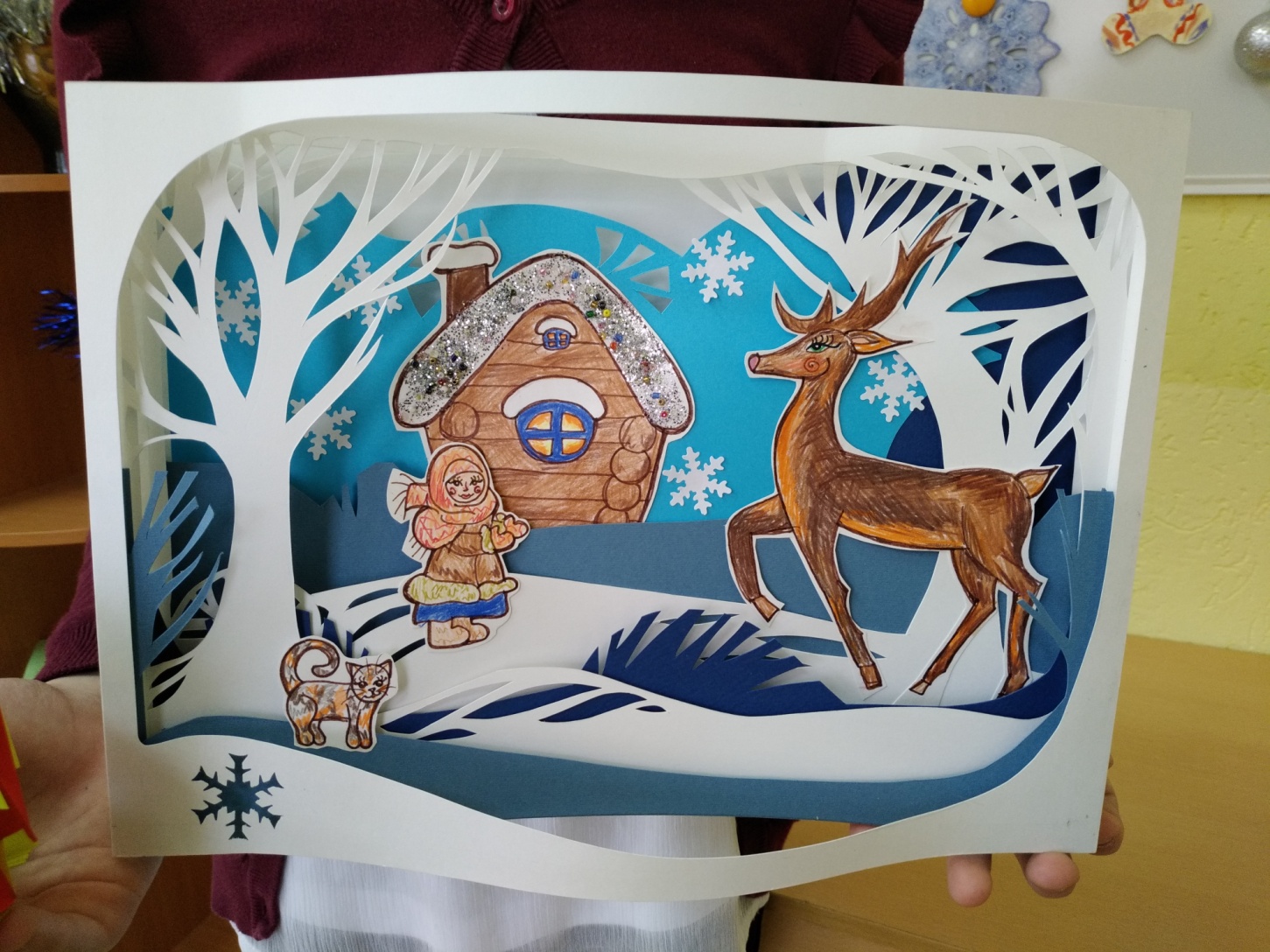 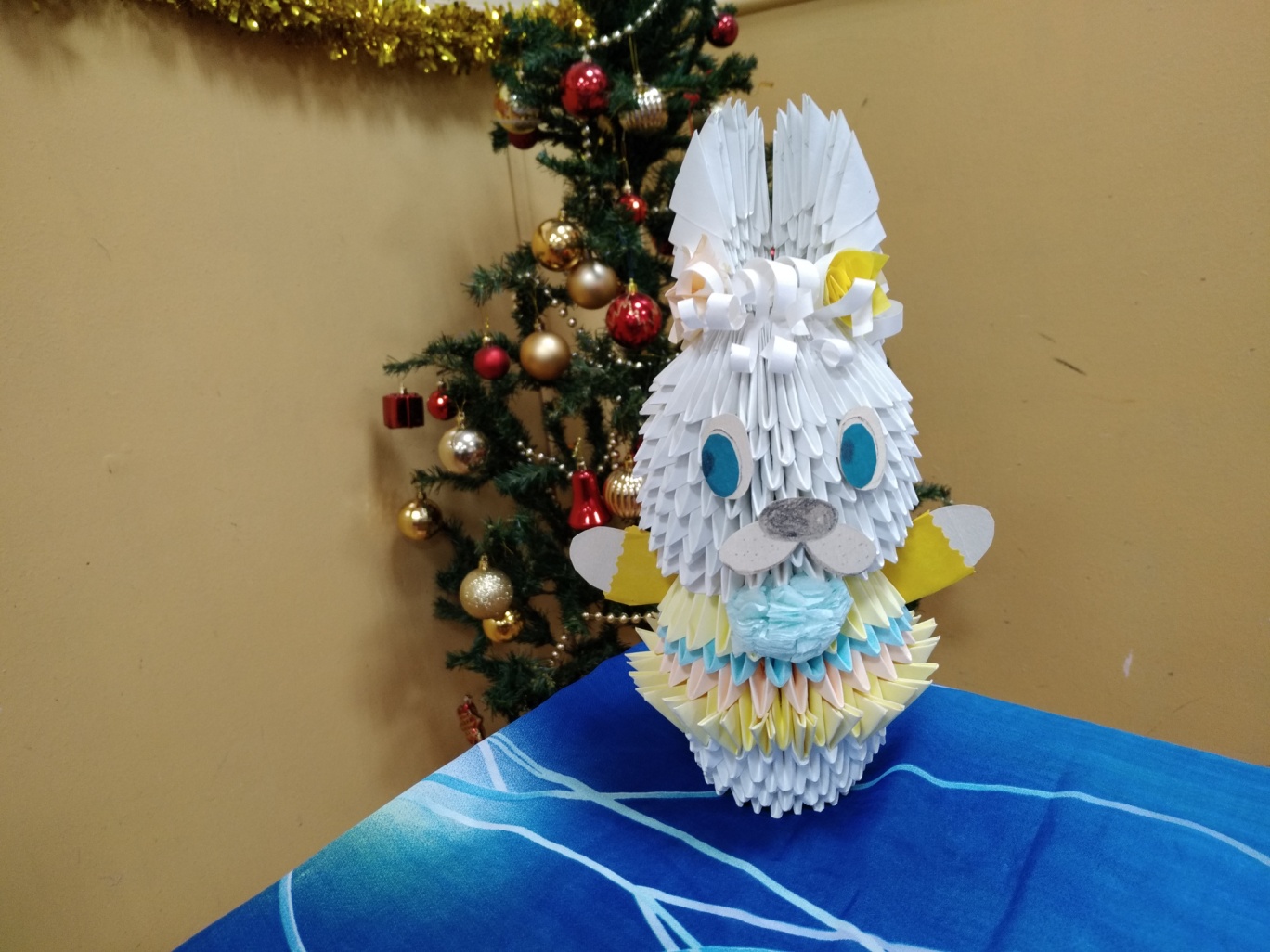 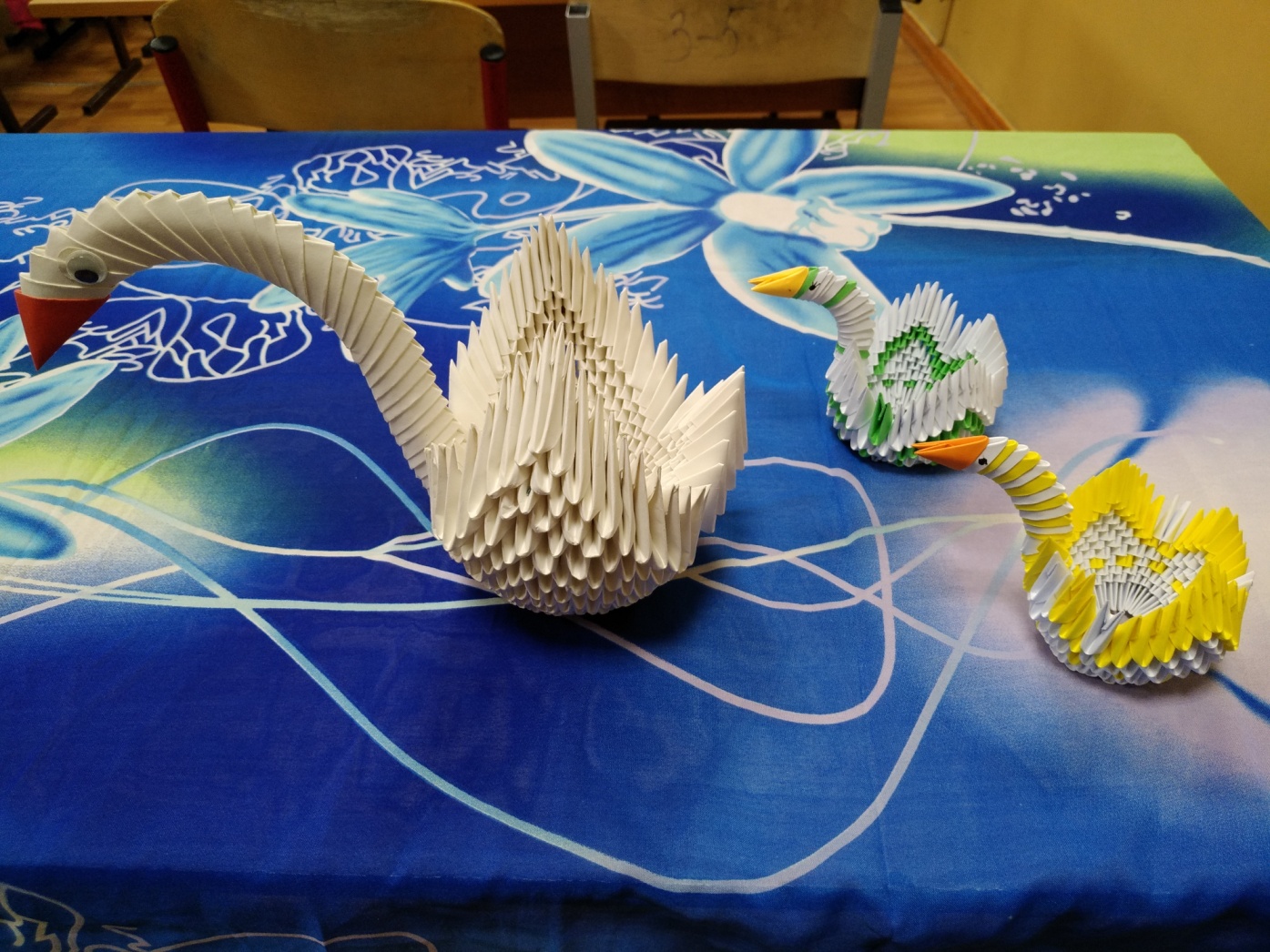 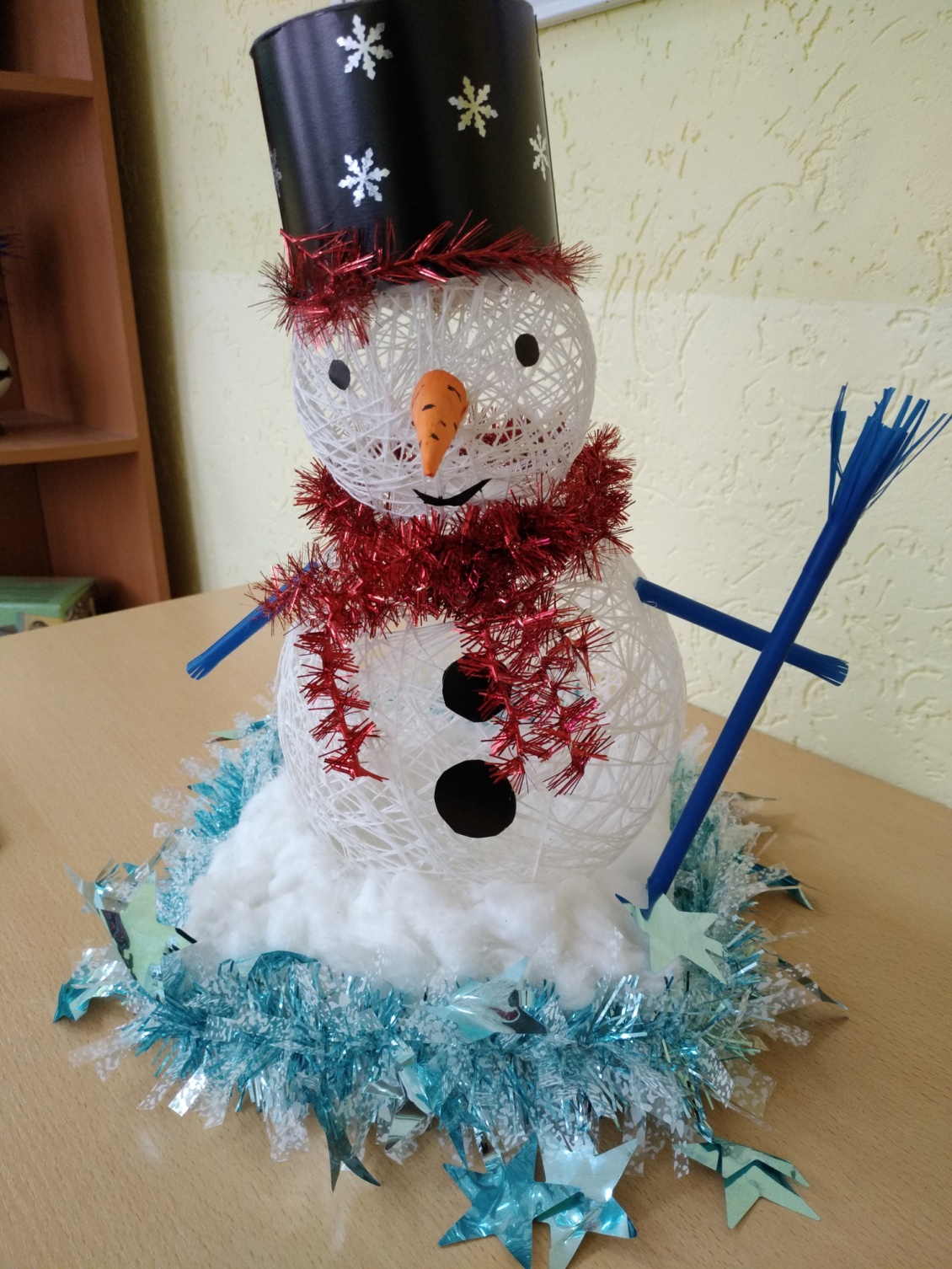 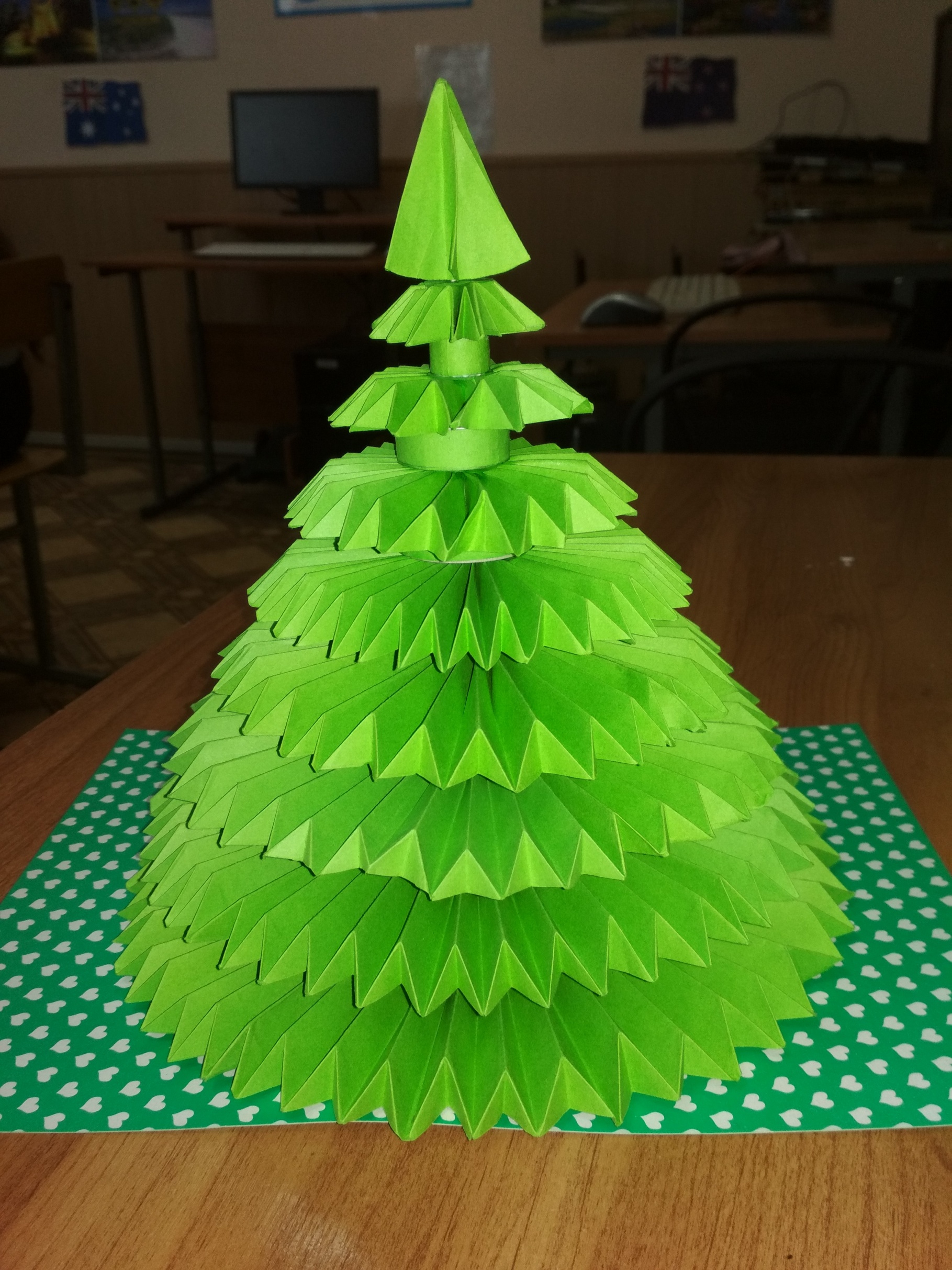 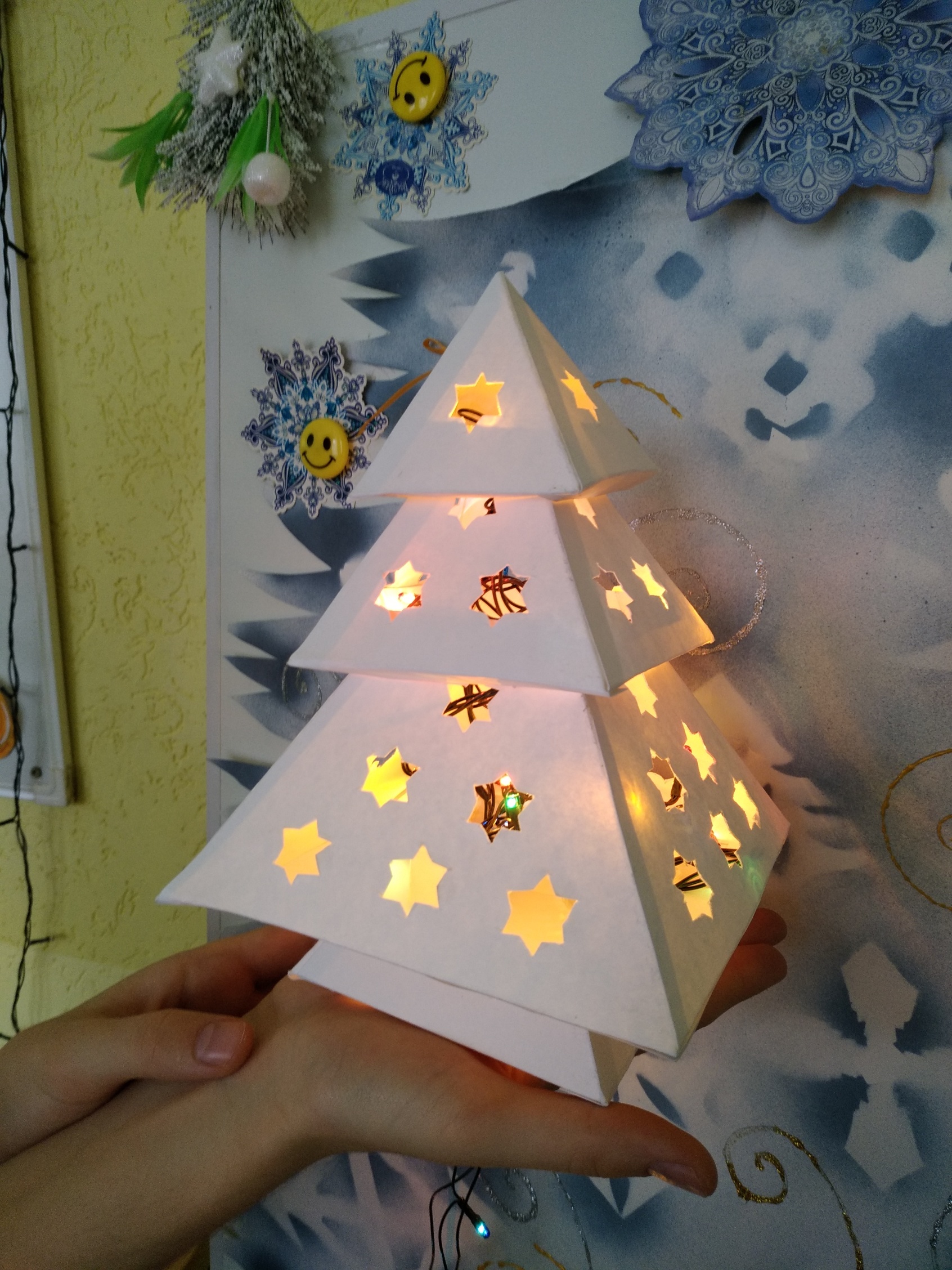 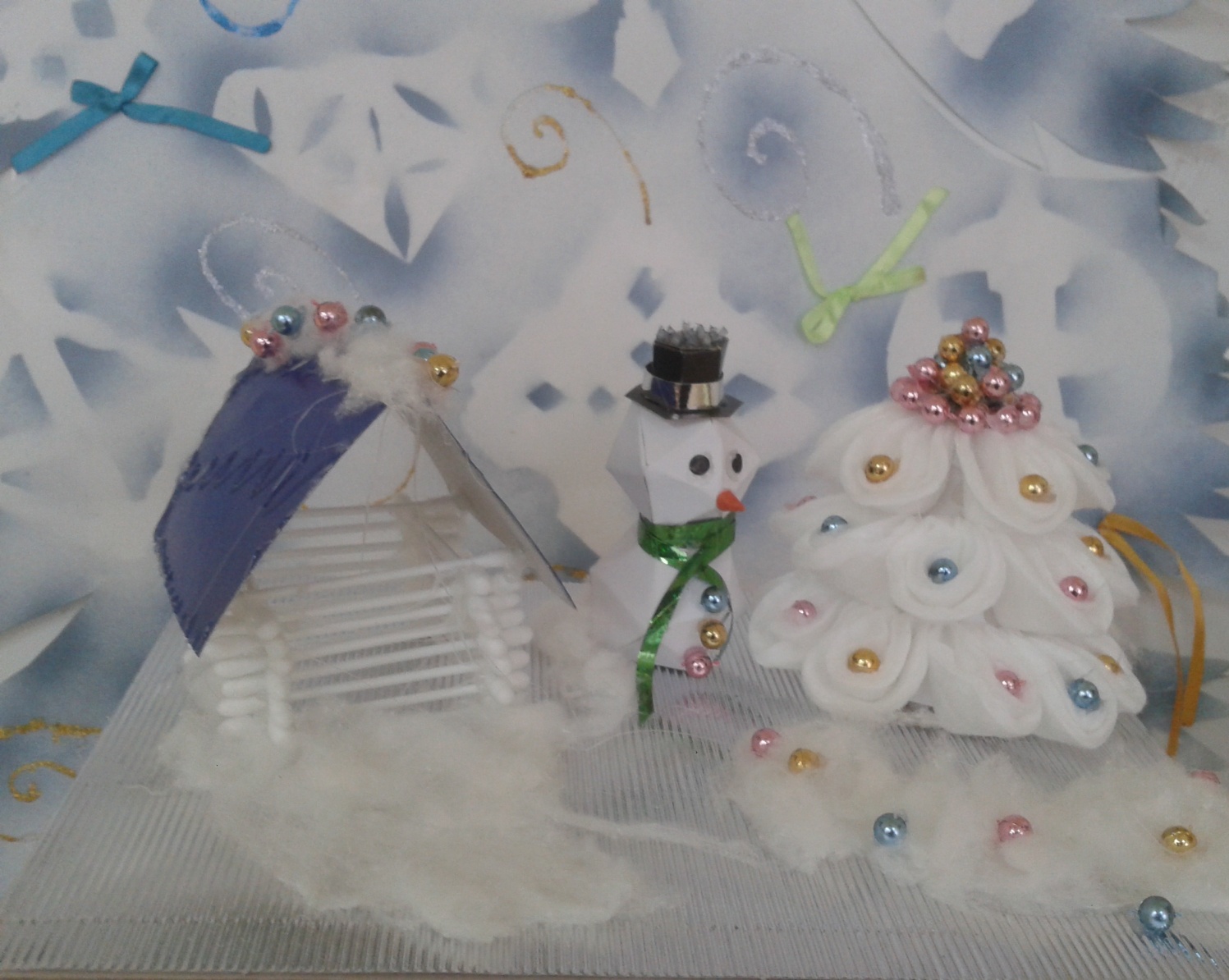 